ОТДЕЛЕНИЕ МУНИЦИПАЛЬНОГО АВТОНОМНОГО ОБЩЕОБРАЗОВАТЕЛЬНОГО УЧРЕЖДЕНИЯ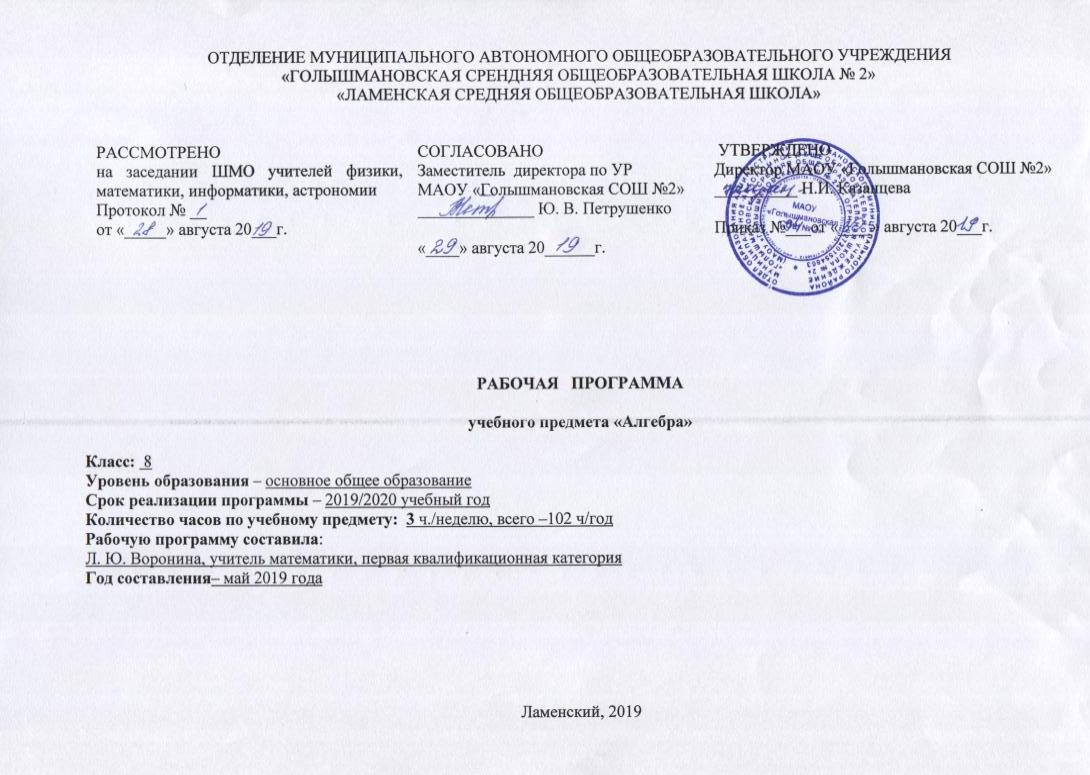 «ГОЛЫШМАНОВСКАЯ СРЕНДНЯЯ ОБЩЕОБРАЗОВАТЕЛЬНАЯ ШКОЛА № 2» «ЛАМЕНСКАЯ СРЕДНЯЯ ОБЩЕОБРАЗОВАТЕЛЬНАЯ ШКОЛА»РАБОЧАЯ   ПРОГРАММАучебного предмета «Алгебра»Класс:  8Уровень образования – основное общее образование Срок реализации программы – 2019/2020 учебный годКоличество часов по учебному предмету:  3 ч./неделю, всего –102 ч/годРабочую программу составила: Л. Ю. Воронина, учитель математики, первая квалификационная категорияГод составления– май 2019 годап. Ламенский, 2019ПЛАНИРУЕМЫЕ РЕЗУЛЬТАТЫ ОСВОЕНИЯ УЧЕБНОГО ПРЕДМЕТА, КУРСАФГОС основного общего образования устанавливает требования к результатам освоения учебного предмета: личностным, метапредметным, предметным.Личностные результаты для  8-го класса,  2019/2020 учебный год- ответственного отношения к учению, готовность и способность обучающихся к самореализации и самообразованию на основе развитой мотивации учебной деятельности и личностного смысла изучения математики, заинтересованность в приобретении и расширении математических знаний и способов действий, осознанность построения индивидуальной образовательной траектории;- коммуникативной компетентности в общении, в учебно - исследовательской, творческой и других видах деятельности по предмету, которая выражается в умении ясно, точно, грамотно излагать свои мысли в устной и письменной речи, выстраивать аргументацию и вести конструктивный диалог, приводить примеры и контрпримеры, а также понимать и уважать позицию собеседника, достигать взаимопонимания, сотрудничать для достижения общих результатов;- целостного мировоззрения, соответствующего современному уровню развития науки и общественной практики.- сформированность представления об изучаемых математических понятиях и методах как важнейших средствах математического моделирования реальных процессов и явлений;- логического мышления: критичности (умение распознавать логически некорректные высказывания), креативности (собственная аргументация, опровержения, постановка задач, формулировка проблем, исследовательский проект и др.).2. Метапредметные результаты для 8-го класса,  2019/2010 учебный год 2.1. Межпредметные понятия- овладение обучающимися основами читательской компетенции,  умение  систематизировать, сопоставлять, анализировать, обобщать и интерпретировать информацию, содержащуюся, выделять главную и избыточную информацию, представлять информацию в сжатой словесной форме (в виде плана или тезисов) и в наглядно-символической форме (в виде таблиц, графических схем и диаграмм);- приобретение  опыта проектной деятельности; -  умение находить  различные варианты  решений.2.2. Регулятивные УУД-  Умение самостоятельно определять цели обучения, ставить и формулировать новые задачи в учебе и познавательной деятельности, развивать мотивы и интересы своей познавательной деятельности. - Умение самостоятельно планировать пути достижения целей, выбирая  наиболее эффективные способы решения учебных и познавательных задач. - Умение соотносить свои действия с планируемыми результатами, осуществлять контроль своей деятельности в процессе достижения результата, корректировать свои действия в соответствии с изменяющейся ситуацией - Умение оценивать правильность выполнения учебной задачи, собственные возможности ее решения. -  Владение основами самоконтроля, самооценки.2.3. Познавательные УУД-  Умение определять понятия, создавать обобщения, устанавливать аналогии, классифицировать, самостоятельно выбирать основания и критерии для классификации, устанавливать причинно-следственные связи, строить логическое рассуждение, умозаключение  и делать выводы.-  применять и преобразовывать знаки и символы, модели и схемы для решения учебных и познавательных задач. - Смысловое чтение. - Использование словарей и других поисковых систем. 2.4. Коммуникативные УУД- Умение организовывать учебное сотрудничество и совместную деятельность с учителем и сверстниками; работать индивидуально и в группе; формулировать, аргументировать и отстаивать свое мнение. -Владение устной и письменной речью, монологической  речью. 2.5. Предметные результаты освоения учебного предмета «Алгебра» для 8-го класса, 2019/2020 учебный год: СОДЕРЖАНИЕ УЧЕБНОГО ПРЕДМЕТА, КУРСАРациональные выражения.Формулы куба  двучлена. Формулы куба суммы и куба разности.  Формула бинома Ньютона. Формулы суммы и разности кубов. Допустимые значения. Сокращения дробей.  Понятие рационального выражения и допустимых значений  рационального выражения. Сокращение дробей. Понятие тождества и тождественного преобразования.Умножение, деление и возведение дробей в степень. Правила действий с алгебраическими дробями.  Умножение и деление целого выражения на дробь. Возведение дроби в степень. Сложение и вычитание дробей с одинаковыми знаменателями.  Правило сложения и вычитания дробей с равными знаменателями, дробей у которых  знаменатели отличаются знаками. Задания с факториалами и  формулами комбинаторики.Сложение и вычитание дробей с разными знаменателями.  Правило сложения и вычитания дробей с разными знаменателями. Треугольник Паскаля для  нахождения  коэффициентов разложения бинома Ньютона. Упрощение рациональных выражений. Дробные уравнения с одной переменной. Преобразование дробных выражений с несколькими действиями.  Дробное уравнение. Допустимые значения дробного уравнения. Решение текстовых задач с помощью дробных  уравнений.Степень с целым показателем.Прямая и обратная пропорциональность величин.  Сравнение и сопоставление прямой и обратной пропорциональности. Решение задач способом составления уравнения и  с помощью рассуждений пропорциональности величин.  Функция у =  и её график. Область определения и область значений функции. График функции и ее свойства.  Ось симметрии.Определение степени с целым отрицательным показателем.  Вычисление значений степеней с целыми показателями. Запись выражений, содержащих степень с целым показателем в идее дроби. Свойства степеней с целыми показателями.  Применение  к преобразованию и вычислению выражений. Стандартный вид числа.  Запись чисел в стандартном виде. Сравнение чисел и действия сложения, вычитания, умножения и деление чисел,  записанных  в стандартном виде.  Квадратные корни.Рациональные и иррациональные числа.  Деление отрезка в данном отношении. Теорема Фалеса. Периодические и непериодические бесконечные десятичные дроби. Представление чисел в виде бесконечных  десятичных дробей. Представление обыкновенных  дробей в виде периодической дроби и наоборот. Функция у = х².  Область определения и множество значений функции. График функции, ее свойства. Парабола. Понятие квадратного корня.  Возведение в квадрат  числа, оканчивающегося цифрой 5.Свойства арифметических квадратных корней. Свойство извлечения  корня из квадрата числа. Свойство извлечения корня из произведения  и частного. Внесение и вынесение множителя из-под знака корня.  Сравнение и преобразование выражений с корнем.Действия с квадратными корнями.  Избавление от иррациональности  в  знаменателе дроби.Квадратные уравнения.Выделение полного квадрата. Решение  квадратного уравнения путем выделения  полного квадрата.  Решение квадратного уравнения в общем виде. Формула корней квадратного уравнения. Формула дискриминанта .Теорема Виета.  Приведенное квадратное уравнение. Формулировка и доказательство теоремы Виета. Теорема обратная теореме Виета.Частные случаи квадратных уравнений.  Неполные квадратные уравнения, способы их решения.  Дробно рациональные уравнения, сводящиеся к квадратным. Квадратные уравнения с четным вторым коэффициентом и  формула сокращенного дискриминанта. Задачи, приводящие к квадратным уравнениям.  Задачи на движение по воде, на совместную работу,  задачи на движение, на сплавы и смеси.Решение систем уравнений способом подстановки. Способ сложения. Способ подстановки при решении систем с квадратным уравнением.  Теорема Виета при решении систем уравнений.  Решение задач с помощью систем уравнений.   ВероятностьВычисление вероятностей.  Понятие комбинаторики и вероятности. Формулы вероятности и комбинаторики.Вероятность вокруг нас.  Вероятность событий в ходе эксперимента.Повторение Число и числовые выражения. Рациональные выражения. Квадратные корни. Квадратные уравнения.ТЕМАТИЧЕСКОЕ ПЛАНИРОВАНИЕКАЛЕНДАРНО-ТЕМАТИЧЕСКОЕ ПЛАНИРОВАНИЕучебного предмета «Алгебра»Класс:  8 классУчитель:  Воронина Лариса ЮрьевнаУчебный год:  2019/2020учебный годп. Ламенский, 2019КАЛЕНДАРНО-ТЕМАТИЧЕСКОЕ ПЛАНИРОВАНИЕЛист корректировки рабочей программы учителя _________________________________  по предмету _______________________на 2019/2020 учебный годРАССМОТРЕНОна заседании ШМО учителей физики, математики, информатики, астрономии_______________ Е. Ю. КравченкоПротокол № __от «_____» августа 20___г.СОГЛАСОВАНОЗаместитель  директора по УРМАОУ «Голышмановская СОШ №2»______________ Ю. В. Петрушенко«____» августа 20______г.  УТВЕРЖДЕНОДиректор МАОУ «Голышмановская СОШ №2»__________ Н.И. КазанцеваПриказ №___от «____» августа 20___г.Тематический блок/модульПланируемые предметные результатыПланируемые предметные результатыТематический блок/модульВыпускник научитсяВыпускник получит возможность научитьсяРациональные выражения•  использовать формулы сокращенного умножения (квадрат суммы, квадрат разности, разность квадратов, куб двучлена, сумма и разность кубов) для упрощения вычислений значений выражений, доказательства тождеств, решения уравнений, сокращения дробей;Находить  множество допустимых значенийрациональных выраженийУмножать, делить и возводить дроби в степень; складывать и вычитать дроби с одинаковыми и разными знаменателями;Упрощать выражения;Решать дробные рациональные  уравнения с одной переменной; объяснять появление посторонних корней.•  свободно владеть приемами преобразования целых и дробно-рациональных выражений;•  выполнять разложение многочленов на множители разными способами, с использованием комбинаций различных приемов;• оперировать понятиями: одночлен, многочлен, многочлен с одной переменной, многочлен с несколькими переменными, коэффициенты многочлена, стандартный вид многочлена, степень одночлена и многочлена, корень многочлена; •  выполнять деление многочлена на двучлен с остатком;свободно оперировать понятиями: тождество, тождество на множестве, тождественное преобразование.Степень с целым показателемРазличать и называть прямо пропорциональные и обратно пропорциональные величины;Строить график обратной пропорциональности  описывать их свойства. Использовать компьютерные программы для построения графиков.Вычислять значения степеней с целым показателем, упрощать выражения с использованием свойств степеней.Записывать числа в стандартном виде,  размеры реальных объектов, длительности процессов с помощью чисел в стандартном виде; выполнять действия с числами, записанными в стандартном виде;Распознавать  рациональные и иррациональные числа;Характеризовать множество: целых, рациональных, иррациональных, действительных чисел;Выполнять все действия с числами, сравнивать числа:Находить десятичные приближения рациональных и иррациональных чисел. Читать и записывать периодические дроби, осуществлять перевод обыкновенной дроби в десятичную и наоборот;Выполнять действия периодических, десятичных дробей;Научатся строить график функции у=х², описывать свойства функции, читать график.Свободно оперировать понятиями степени с целым показателем;•  выполнять доказательство свойств степени с целыми и дробными показателями;доказывать свойства степеней с целым показателем.Квадратные корниФормулировать понятие квадратного корня, вычислять приближенные и точные значения корней, проводить оценку квадратных корней целыми числами и десятичными дробями, сравнивать числа, записанные квадратными корнями.Применять свойства квадратных корней для преобразования выражений;Вносить и выносить множитель из под знака корня при преобразовании выражений, освобождаться от иррациональности в знаменателе;Вычислять значения выражений и сокращать дробные выражения с квадратными корнями.•  доказывать свойства квадратных корней и корней степени n;•  выполнять преобразования выражений, содержащих квадратные корни, корни степени n;•  выполнять различные преобразования выражений, содержащих )²=Квадратные уравненияРешать уравнения  разложением многочлена на множители, путем выделения квадрата двучленаРешать квадратные уравнения через формулы дискриминанта и корней ,  решать уравнения с параметрами;Применять теорему Виета и теорему обратную теореме Виета для нахождения корней приведенного квадратного уравнения;Классифицировать квадратные уравнения  на полные и неполные и решать их;Решать текстовые задачи, приводящие к  квадратным уравнениям;Решать системы уравнений способом подстановки и сложения.•  использовать теорему Виета и теорему, обратную теореме Виета, для поиска корней квадратного трехчлена и для решения задач, в том числе задач с параметрами на основе квадратного трехчлена;•  Свободно оперировать понятиями: уравнение, равносильные уравнения, уравнение, являющееся следствием другого уравнения, уравнения, равносильные на множестве, равносильные преобразования уравнений;•  решать разные виды квадратных уравнений и их систем•    знать теорему Виета для уравнений степени выше второй;•  понимать смысл теорем о равносильных и неравносильных преобразованиях уравнений и уметь их доказывать;•  владеть разными методами решения уравнений и их систем, уметь выбирать метод решения и обосновывать свой выбор;•  решать алгебраические уравнения и их системы с параметрами алгебраическим и графическим методами;•  решать уравнения в целых числах;•  изображать множества на плоскости, задаваемые уравнениями, неравенствами и их системами.В повседневной жизни и при изучении других предметов:•  составлять и решать уравнения, их системы при решении задач других учебных предметов;•  выполнять оценку правдоподобия результатов, получаемых при решении различных уравнений, неравенств и их   систем при решении задач других учебных предметов;•  составлять и решать уравнения с параметрами при решении задач других учебных предметов;•  составлять уравнение, их систему, описывающие реальную ситуацию или прикладную задачу, интерпретировать полученные результаты.ВероятностьНаходить вероятность случайного события;Распознавать задачи  на вычисление числа перестановок, размещений, сочетаний и применять соответствующие формулы; Решать задачи  с применением комбинаторики;Извлекать информацию из таблиц и диаграмм, представлять информацию в виде таблиц и диаграмм;Проводить случайные экспериментысвободно оперировать понятиями: факториал числа, перестановки, сочетания и размещения, треугольник Паскаля.•  свободно оперировать понятиями: факториал числа, перестановки, сочетания и размещения, треугольник Паскаля;•  использовать формулы комбинаторики при решении комбинаторных задач;•  решать задачи на вычисление вероятности, в том числе с использованием формул.В повседневной жизни и при изучении других предметов:  представлять информацию о реальных процессах и явлениях способом, адекватным ее свойствам и цели исследования;•  анализировать и сравнивать статистические характеристики выборок, полученных в процессе решения прикладной задачи, изучения реального явления№ п/п раздела и темНазвание раздела, темыКоличество часов отводимых на освоение темыВ том числе№ п/п раздела и темНазвание раздела, темыКоличество часов отводимых на освоение темыКонтрольные работы112345678Рациональные выраженияФормулы куба двучлена.Формулы суммы и разности кубов.Допустимые значения. Сокращение дробей.Умножение, деление дробей и возведение дробей в степень..Сложение и вычитание дробей с одинаковыми знаменателями.Сложение и вычитание дробей с разными знаменателями.Упрощение рациональных выражений.Дробные уравнения с одной переменной.Контрольная работа № 1.2533332433112910111213Степень с целым показателемПрямая и обратная пропорциональность величин.Функция и её график.Контрольная работа № 2.Определение степени с целым отрицательным показателем.Свойства степени с целыми показателями. Стандартный вид числа.Контрольная работа № 3.1633133212314151617181920Квадратные корниРациональные и иррациональные числа.Периодические и непериодические бесконечные десятичные дроби.Функция  у = х² и её график.Понятие квадратного корня.Свойства арифметических квадратных корней.Внесение и вынесение множителя из-под знака корня.Действия с квадратными корнями.Контрольная работа № 4.19232232411421222324252627Квадратные уравнения Выделение полного квадрата.Решение квадратных уравнений в общем виде.Теорема Виета.Частные случаи квадратных уравнений.Задачи, приводящие к квадратным уравнениям.Контрольная работа № 5.Решение системы уравнений способом подстановки.Решение задач с помощью систем уравнений.Контрольная работа № 6.21232241331252829Вероятность Вычисление вероятностей.Вероятность вокруг нас.Контрольная работа № 7.73311630313233ПовторениеЧисла и числовые выражения.Рациональные выражения.Квадратные корни.Квадратные уравнения.Итоговая контрольная работа  № 8.14333411ИТОГО1028СОГЛАСОВАНОЗаместитель директора по УРМАОУ «Голышмановская СОШ №2»________________     Ю. В. Петрушенко  «____» _______________ 20_____г. Приложение №___ к Рабочей программе учителя утвержденной приказом директора по школе от «__» _______20______ № _______№ п/п урокаДата проведенияДата проведенияТема урокаВиды деятельности   (элементы содержания. Контроль)Планируемые результаты№ п/п урокапланфактТема урокаВиды деятельности   (элементы содержания. Контроль)Планируемые результаты123456Глава 1.  Рациональные выражения   (25 ч)Глава 1.  Рациональные выражения   (25 ч)Глава 1.  Рациональные выражения   (25 ч)Глава 1.  Рациональные выражения   (25 ч)Глава 1.  Рациональные выражения   (25 ч)Глава 1.  Рациональные выражения   (25 ч)1Формулы куба двучлена Вывод формул куба суммы и куба разности, использование формул при выполнении стандартных заданийСамостоятельная работаЛичностные: Проявляют положительное отношение к урокам математики.Предметные: Применять формулы куба двучлена для приведения многочленов к стандартному видуМетапредметные: ставить учебную задачу на основе соотнесения того, что уже известно и усвоено, и того, что еще неизвестно.2Формулы куба двучлена Применение формул сокращенного умножения, бином НьютонаМатематический диктантЛичностные: Дают позитивную оценку и самооценку учебной деятельности.Предметные: Применять формулы куба двучлена для вычисления значений выраженийМетапредметные: с достаточной полнотой и точностью выражать свои мысли3Формулы куба двучлена Самостоятельная работа по темеЛичностные: Проявляют  интерес к способам решения учебных задач.Предметные: Применять формулы куба двучлена для доказательства тождествМетапредметные: самостоятельно формулировать познавательную цель и строить действия в соответствии с ней4Формулы суммы и разности кубовПонятие неполного и полного квадратов разности, применение формул к разложению многочлена на множители и приведению его к стандартному видуРабота в парах со взаимопроверкойЛичностные: Дают позитивную оценку и самооценку учебной деятельности.Предметные: Применять формулы суммы и разности кубов для преобразования многочленовМетапредметные: обмениваться знаниями между членами группы для принятия эффективных совместных решений.5Формулы суммы и разности кубовЗакрепление формул,  самостоятельная работаЛичностные: Дают позитивную оценку и самооценку учебной деятельности.Предметные: Применять формулы суммы и разности кубов для вычисления значений выраженийМетапредметные: Уметь самостоятельно работать. Ставить цель и организовывать ее достижение, уметь пояснить свою цель.6Формулы суммы и разности кубовФормулы суммы и разности кубовПроект «ФСУ и приемы рациональных вычислений»Личностные: Проявляют самостоятельность и инициативность.Предметные: Применять формулы суммы и разности кубов для, решения уравнений, доказательства тождеств и делимости чиселМетапредметные: уметь с помощью вопросов добывать недостающую информацию.7Допустимые значения.Сокращение дробейПонятие рационального выражения и допустимого значения дробного выражения.Работа в парах со взаимопроверкойЛичностные: Осознают значимость изучаемого учебного материалаПредметные: Сокращать алгебраические дроби, применяя формулы сокращенного умножения. Находить множество допустимых значений рациональных выражений.Метапредметные: проявлять уважительное отношение к одноклассникам, внимание к личности другого, развивать адекватное межличностное восприятие.8Допустимые значения.Сокращение дробейСокращение дробей, понятие тождества и тождественного преобразованияТестЛичностные: Понимают причины успеха/неуспеха.Предметные: Выполнять числовые подстановки и вычислять значение дроби, в том числе с помощью калькулятора.Метапредметные:  Осознавать качество и уровень усвоения.Оценивают достигнутый результат9Допустимые значения.Сокращение дробейФормирование навыков сокращения дробей, тестовая работаИсследовательская  работа «Изменение величины дроби»Личностные: Объясняют самому себе свои отдельные ближайшие цели саморазвития.Предметные: Формулировать основное свойство алгебраической дроби и применять его для преобразования дробейМетапредметные: оценивать достигнутый результат.10Умножение, деление дробей и возведение дробей в степеньПравила действий с алгебраическими дробямиФронтальный опросЛичностные: Осознают значимость изучаемого учебного материалаПредметные: Умножать, делить и возводить в степень алгебраические дробиМетапредметные: выбирать обобщенные стратегии решения задачи; применять метод информационного поиска.11 Умножение, деление дробей и возведение дробей в степеньУмножение и деление целого выражения на дробьСамостоятельная работаЛичностные: Понимают причины успеха/неуспеха в учебной деятельности.Предметные: Умножать, делить и возводить в степень алгебраические дробиМетапредметные: Умение самостоятельно планировать пути достижения целей, в том числе альтернативные.12Умножение, деление дробей и возведение дробей в степеньПравило возведения дробей в степень, проверка знанийТестовая работаЛичностные: Дают позитивную оценку и самооценку учебной деятельности.Предметные: Умножать, делить и возводить в степень алгебраические дробиМетапредметные:  осознанно выбирать наиболее эффективные способы решения задач.13 Сложение и вычитание дробей с одинаковыми знаменателями Правило сложения и вычитания дробей с одинаковыми знаменателями. Преобразование дробей с одинаковыми знаменателямиРабота в группахЛичностные: Проявляют самостоятельность и инициативность.Предметные: Складывать и вычитать дроби с одинаковыми знаменателямиМетапредметные: устанавливать рабочие отношения; эффективно сотрудничать и способствовать продуктивной кооперации.14 Сложение и вычитание дробей с одинаковыми знаменателями Сложение и вычитание дробей знаменатели, которых отличаются знаком, задания с факториалами и формулами комбинаторикиУстный опросЛичностные: Умение оценивать свои знания и анализировать знания одноклассников.Предметные: Складывать и вычитать дроби с одинаковыми знаменателямиМетапредметные: Уметь работать самостоятельно с учебником.Принимать решения, нести ответственность.15 Сложение и вычитание дробей с разными знаменателями Понятие НОК многочленов, правило сложения и вычитания дробей с разными знаменателямиРабота с учебником, фронтальная работаЛичностные: Мотивация к обучению и целенаправленной учебной деятельности.Предметные: Складывать и вычитать дроби с разными знаменателями.Метапредметные:   сличать способ и результат своих действий с заданным эталоном, обнаруживать отклонения и отличия от эталона.16 Сложение и вычитание дробей с разными знаменателями Упрощение выражений, содержащих сложение и вычитание  дробей с разными знаменателямиМатематический диктантЛичностные: Анализируют соответствие результатов требованиям конкретной учебной задачиПредметные: Применять действия с алгебраическими дробями для упрощения выражений, для доказательства тождеств.Метапредметные: Умение проверять свою работу по образцу иприобретение опыта самооценки этого умения на основе применения эталона.17 Сложение и вычитание дробей с разными знаменателями Сложение и вычитание выражений одно из которых не является дробьюРабота по группам со взаимопроверкойЛичностные: Интерес к способам решения новых учебных задач.Предметные: Решать задачи, сводящиеся к составлению алгебраических дробей.Метапредметные: управлять  поведение партнера – убеждать его, контролировать, корректировать и оценивать его действия.18 Сложение и вычитание дробей с разными знаменателями Треугольник Паскаля для нахождения коэффициентов разложения бинома НьютонаПроект «Блез Паскаль и его треугольник»Личностные: Уважительное отношение к своему творчеству и творчеству других.Предметные: Применять бином Ньютона при решении трудных задачМетапредметные: выдвигать и обосновывать гипотезы, предлагать способы их проверки.19Упрощение рациональных выраженийПреобразование дробных выражений, содержащих несколько действийУстный опрос, Работа по группамЛичностные: Умение организовать свои дела: поставить цель и добиться ее.Предметные: Упрощать выражения, используя действия с алгебраическими дробями и основное свойство дроби. Метапредметные: обмениваться мнениями , понимать позицию партнера, слушать и слышать друг друга.20Упрощение рациональных выраженийПонятие дробного уравнения с учетом множества допустимых значенийФронтальный опросЛичностные: Креативность мышления, инициативность и находчивость.Предметные: Решать дробные уравнения с определением допустимого значения переменной.Метапредметные: развивать способность с помощью вопросов добывать недостающую информацию; слушать и слышать друг друга.21Упрощение рациональных выраженийПреобразования рациональных уравнений и их использование при решении уравненийТест, Фронтальная работаЛичностные: Развивать потребность в самовыражении, самореализации.Предметные: Решать дробные уравнения с определением допустимого значения переменной.Метапредметные: аргументировать свою точку зрения, спорить и отстаивать свою позицию невраждебным для оппонентов образом.22Дробные уравнения с одной переменной Преобразования рациональных уравнений  при доказательстве тождеств и при решении уравненийСамостоятельная работаЛичностные: Формирование адекватной  мотивации учебной деятельности.Предметные: Различать и называть дробные и целые уравнения. Решать дробно-рациональные уравнения. Объяснять появление посторонних корней, делать проверку найденных корней. Метапредметные: сличать свой способ действия с эталоном.23 Дробные уравнения с одной переменной Преобразования рациональных уравнений  при решении уравнений и задачТестЛичностные: Формирование позитивной самооценки.Предметные: Решать задачи, сводя их к решению дробных уравненийМетапредметные: осознавать качество и уровень усвоения.24 Дробные уравнения с одной переменной Повторение изученного материала, подготовка к контрольной работеЛичностные: Установление значения результатов своей деятельности для удовлетворения своих интересов.Предметные: Решать задачи, сводя их к решению дробных уравненийМетапредметные: выделять и осознавать то, что уже усвоено, и что еще подлежит усвоению, осознавать качество и уровень усвоения.25Контрольная работа №1 по теме «Рациональные выражения» Проверка ЗУН по теме «Рациональные выражения»Контрольная работа  Личностные: Осознание трудности и стремление ее преодолеть.Предметные:  Уметь упрощать рациональные выражения с помощью  ФСУ и решать дробные уравнения с одной переменной Метапредметные: выбирать наиболее эффективные способы решения задачи.Глава 2.  Степень с целым показателем  (16 ч.)Глава 2.  Степень с целым показателем  (16 ч.)Глава 2.  Степень с целым показателем  (16 ч.)Глава 2.  Степень с целым показателем  (16 ч.)Глава 2.  Степень с целым показателем  (16 ч.)Глава 2.  Степень с целым показателем  (16 ч.)26 Прямая и обратная пропорциональность величинПонятие прямой и обратной пропорциональности величин, их сравнение и противопоставление.Математический диктантЛичностные: Установление значения результатов своей деятельности для удовлетворения своих интересов.Предметные: Моделировать несложные зависимости с помощью формул. Различать и называть прямо пропорциональные и обратно пропорциональные величины. Метапредметные: регулировать собственную деятельность посредством письменной речи.27 Прямая и обратная пропорциональность величинДва способа решения задач: с помощью составления уравнений и с помощью рассуждений о пропорциональности величинСамостоятельная работаЛичностные: Оценка собственной учебной деятельности, своих достижений.Предметные: Решать задачи с использованием прямой и обратной пропорциональностью.Метапредметные: принимать познавательную цель, сохранять ее при выполнении учебных действий, регулировать весь процесс их выполнения и четко выполнять требования познавательной задачи.28 Прямая и обратная пропорциональность величинПрямая и обратная пропорциональность величинПроект «Пропорциональность в физике, химии и жизни человека»Личностные: Креативность мышления, инициативность и находчивость.Предметные: Вычислять значения функции, заполнять таблицыМетапредметные: составлять целое из частей, самостоятельно достраивая, восполняя недостающие компоненты.29Функция и её графикПонятия функции, аргумента, графика функции. Понятие обратно пропорциональной зависимости, построение графика, его расположение по четвертям, свойства функцииСамостоятельная работаЛичностные: Проявляют широкий интерес к новому учебному материалу, способам решения новых учебных задач.Предметные: Распознавать виды функций . Находить значения функции с помощью инженерного калькулятора. Находить точки пересечения графиков. Определять, проходит ли график функции через указанную точку. Метапредметные: ставить учебную задачу на основе соотнесения того, что уже известно и усвоено, и того, что ещё неизвестно.30Функция и её графикПостроение графика функции, табличный способ задания координат точек  графика функцииРабота в группах.Личностные: Проявление интереса к учебному процессу.Предметные: Показывать схематически расположение на координатной плоскости графиков функций вида . Строить графики изучаемых функций по точкам, описывать их свойства.Метапредметные: разрешать конфликты — выявлять, идентифицировать проблемы, искать и оценивать альтернативные способы разрешения конфликта, принимать решение и реализовывать его.31Функция и её графикПостроение в одной системе координат графиков нескольких функцийПрактическая работаЛичностные: Развивают аккуратность.Предметные: Использовать компьютерные программы для построения графиков функций, для исследования положения на координатной плоскости графиков функций в зависимости от значений коэффициента пропорциональностиМетапредметные: : регулировать собственную деятельность  посредством письменной речи.32Контрольная работа № 2 по теме «Функция у= к/х».Проверка ЗУН по теме  «Функция у= к/х»Контрольная работа Личностные: Проявляют самостоятельность в поиске  решения задач.Предметные: Уметь применять знания по темеМетапредметные: Умеют представлять конкретное содержание и сообщать его в письменной форме33Определение степени с целым отрицательным показателемПонятие степени с целым отрицательным показателем, формула для вычисления степеней с отрицательным показателем и ее применение, понятие нулевой степени числа.Работа в парах со взаимопроверкойЛичностные: Формирование потребности самовыражения.Предметные: Формулировать определение степени с целым показателем. Метапредметные: сопоставлять - характеристики объектов по одному или нескольким признакам, выявлять сходства и различия объектов34Определение степени с целым отрицательным показателемСвойства произведения и частного степеней с отрицательным показателем и их использованиеТестЛичностные: Анализируют соответствие результатов требованиям конкретной учебной задачи.Предметные: Вычислять значения степеней с целыми показателями.Метапредметные: выделять и осознавать то, что уже усвоено, и то, что еще подлежит усвоению, осознавать качество и уровень усвоения.35Определение степени с целым отрицательным показателемСвойства произведения и частного степеней с отрицательным показателем и их использование. Преобразование выраженийРабота в парах со взаимопроверкойЛичностные: Проявляют самостоятельность в поиске  решения задач.Предметные: Записывать выражение, содержащее степени с целыми показателями  в виде дробиМетапредметные: устанавливать рабочие отношения, эффективно сотрудничать и способствовать продуктивной кооперации.36Свойства степени с целыми показателями  Свойства возведения степени в степень, степени произведения и частного . Преобразование выражений.Математический диктантЛичностные: Строят логическую цепочку рассуждений.Предметные: Формулировать, записывать в символической форме и иллюстрировать примерами свойства степени с целыми показателями.Метапредметные: выявлять особенности (качества, признаки) разных объектов в процессе их рассматривания37Свойства степени с целыми показателями Преобразование выражений с использованием свойств Работа в группахЛичностные: Доброжелательное отношение к сверстникам; дают адекватную оценку деятельностиПредметные: Применять свойства степени для преобразования выражений и вычисленийМетапредметные: проявлять готовность к обсуждению разных точек зрения и выработке общей (групповой) позиции38Свойства степени с целыми показателями  Приведение выражений, содержащих степени к рациональным выражениях и их упрощениеФронтальная работаЛичностные: Потребность в самовыражении, самореализации.Предметные: Применять свойства степени для преобразования выражений и вычисленийМетапредметные: сличать способ и результат своих действий с заданным эталоном, обнаруживать отклонения и отличия от эталона.39Стандартный вид числаПонятие стандартного вида числа, приведение чисел к стандартному видуСамостоятельная работаЛичностные: Понимание значения знаний для человека.Предметные: Записывать числа в стандартном виде.Записывать размеры реальных объектов, длительности процессов в окружающем мире с помощью чисел в стандартном виде. Сравнивать числа и величины, записанные с использованием степени 10. Метапредметные: адекватно использовать речевые средства для дискуссии и аргументации своей позиции.40Стандартный вид числаСравнение, действия с числами, записанными в стандартном видеСамостоятельная работаЛичностные: Оценивание усваиваемого содержания.Предметные: Выполнять вычисления с реальными данными. Пользоваться справочными материалами учебника и других источниковМетапредметные: выделять количественные характеристики объектов, заданные словами41Контрольная работа № 3 по теме «Степень с целым показателем»Проверка ЗУН по теме «Степень с целым показателем»Контрольная работаЛичностные: Потребность в самовыражении, самореализации.Предметные: Уметь  применять свойства степени  с целыми показателями при решении упражненийМетапредметные: выбирать наиболее эффективные способы решения задачиГлава 3.  Квадратные корни (19 ч.)Глава 3.  Квадратные корни (19 ч.)Глава 3.  Квадратные корни (19 ч.)Глава 3.  Квадратные корни (19 ч.)Глава 3.  Квадратные корни (19 ч.)Глава 3.  Квадратные корни (19 ч.)42Рациональные и иррациональные числаРешение задач на деление отрезка в данном отношении, теорема Фалеса, понятие несоизмеримых отрезков, понятие рационального и иррационального числа.Самостоятельная  работа на вниманиеЛичностные: Умение оценивать свои знания.Предметные: Приводить примеры иррациональных чисел. Распознавать рациональные и иррациональные числа, изображать числа точками координатной прямой. Характеризовать множество: целых,  рациональных, иррациональных, действительных чисел. Описывать соотношения между этими множествами. Метапредметные: устанавливать взаимосвязь между объемом приобретенных на уроке ЗУН и операционных, исследовательских, аналитических умений как интегрированных, сложных умений.43Рациональные и иррациональные числаСравнение и действия с рациональными числами, вычисление с рациональными числамиРабота в группахЛичностные: Доброжелательное отношение к сверстникам.Предметные: Сравнивать и упорядочивать рациональные числа, выполнять вычисления, выполнять вычисления с рациональными числами, вычислять значения степеней с целым показателем. Использовать в письменной математической речи обозначения числовых множеств, теоретико-множественную символикуМетапредметные: устанавливать рабочие отношения, эффективно сотрудничать.44Периодические и непериодические бесконечные десятичные дробиПонятие периодических и непериодических бесконечных десятичных дробейФронтальный опросЛичностные: Умение оценивать свои знания и анализировать знания одноклассников.Предметные: Представлять действительное число бесконечными десятичными дробями. Сравнивать и упорядочивать  действительные числа. Метапредметные: представлять конкретное содержание и сообщать его в письменной и устной форме.45Периодические и непериодические бесконечные десятичные дробиПеревод обыкновенных дробей в бесконечные периодические и непериодические дроби и наоборот Самостоятельная работаЛичностные: Анализируют соответствие результатов требованиям учебной задачи.Предметные: Находить десятичные приближения рациональных и иррациональных чисел. Читать и записывать периодические десятичные дроби.Метапредметные: обнаруживать отклонения и отличия от эталона.46Периодические и непериодические бесконечные десятичные дробиРазличать числа по множествам, представлять в виде периодических дробей, сравнивать дробиЭкспресс-контрольЛичностные: адекватно воспринимают оценку учителя.Предметные: Переводить обыкновенную дробь в десятичную и наоборот. Находить закономерности в записи чисел. Выполнять сложение и вычитание периодических десятичных дробейМетапредметные: выделять количественные характеристики объектов, заданные словами.47 Функция у = х² и её график Знакомство с новой функцией у = х². Область определения и область значений функции. Построение графика, термин «парабола»Исследовательская задача «Построение и исследование графика функции у = х²»Личностные: Умение оценивать свои знания и анализировать знания одноклассников.Предметные: Строить график функции у = х2 на координатной плоскости. Описывать свойства функции. Находить значения функции, заполнять таблицу значений. Метапредметные: Уметь самостоятельно работать. Ставить цель и организовывать ее достижение, уметь пояснить свою цель.48 Функция у = х² и её график Построение графика функции, его чтение, промежутки возрастания и убывания функции, нахождение по графику значений функции при заданных значения аргумента и наоборот.Фронтальный опрос, самостоятельная работаЛичностные: Мотивация к обучению и целенаправленной учебной деятельности.Предметные: Находить графическое решение системы изученных функций. Определять по графику промежутки возрастания и убыванияМетапредметные: выбирать, сопоставлять и обосновывать способы решения задачи.49Понятие квадратного корня Понятие квадратного корня. И арифметического квадратного корня, знак корня.Математический диктант , Практическая работа «Вычисление квадратных корней с помощью калькулятора и таблицы квадратов»Личностные: Самооценка результатов обучения.Предметные: Формулировать определение квадратного корня из числа. Записывать квадратный корень из указанного числа. Использовать график функции у = х2  для нахождения квадратных корней. Вычислять точные и приближенные значения корней, используя при необходимости калькулятор или таблицы; проводить оценку квадратных корней целыми числами и десятичными дробями. Метапредметные: восстанавливать предметную ситуацию, описанную в задаче, путем переформулирования, упрошенного пересказа текста, с выделением только существенной для решения задачи информации.50Понятие квадратного корня Вычисление точных и приближенных значений корней с помощью калькулятора и таблицы квадратов натуральных чисел, оценка квадратных корней Тест Проект «История появления квадратных корней»Личностные: Готовность и способность к самообразованию.Предметные: Доказывать иррациональность указанных квадратных корней. Сравнивать числа, записанные в виде квадратных корней. Исследовать уравнение х2 = а; находить точные и приближенные корни при а > 0Метапредметные: выражать структуру задачи разными средствами; выбирать, сопоставлять и обосновывать способы решения задачи.51 Свойства арифметических квадратных корней Свойство извлечения корня из квадрата числа. Преобразование выражений. Работа в парах со взаимопроверкойЛичностные: Анализировать и характеризовать  эмоциональное состояние окружающих, строить взаимоотношения с их учетом.Предметные: Формулировать и записывать в символической форме свойства арифметических квадратных корней. Доказывать свойства арифметических квадратных корней; применять их для преобразования выражений. Вычислять значения выражений, содержащих квадратные корни; выражать переменные из геометрических и физических формул, содержащих квадратные корни. Метапредметные: демонстрировать способность к эмпатии, стремление устанавливать доверительные отношения взаимопонимания.52 Свойства арифметических квадратных корней Свойство извлечения корня из произведения и частного. Множество допустимых значений выражений, содержащих квадратные корни.Самостоятельная работаЛичностные: Умение ясно и точно письменно излагать свои мысли  Предметные: Находить множество допустимых значений выражений, содержащих квадратные корниМетапредметные: Самостоятельно предполагают, какая информация нужна для решения учебной задачи.53Свойства арифметических квадратных корнейЗначения квадратных корней, точные и приближенные с использованием калькулятора или таблицыТестЛичностные: Выражение своих эмоций.Предметные: Находить значения квадратных корней, точные и приближенные, при необходимости используя калькулятор или таблицыМетапредметные: строить логическое рассуждение, включающее установление причинно-следственных связей.54Внесение и вынесение множителя из-под знака корняПреобразование выражений, содержащих радикал с помощью операции внесения множителя под знак корня и вынесения множителя из  под знака корня. Самостоятельная работаЛичностные: Креативность мышления, инициативность и находчивость.Предметные: Вносить и выносить множитель из-под знака корня при упрощении выражений.Метапредметные: сличать способ и результат свих действий с заданным эталоном, обнаруживать отклонения и отличия эталона.55Внесение и вынесение множителя из-под знака корняВычисление и сравнение значений числовых выражений.Работа в группах.Личностные: Развивают аккуратность.Предметные: Вычислять и сравнении значений числовых выраженийМетапредметные: проявлять уважительное отношение к партнерам, внимание к личности другого, адекватное межличностное восприятие.56 Действия с квадратными корнямиВычисление значений выражений, содержащих квадратные корниСамостоятельная работаЛичностные: Креативность мышления, инициативность и находчивость.Предметные Вычислять значения выражений, содержащих квадратные корни; выполнять знаково-символические действия с использованием обозначений квадратного корня. Метапредметные: оценивать достигнутый результат.57 Действия с квадратными корнямиСокращение выраженийФронтальный опросЛичностные: Формирование потребности самовыражения.Предметные: Упрощать выражения, сокращать дробные выражения, содержащие квадратные корниМетапредметные: вносить коррективы и дополнения в способ своих действий в случае расхождения эталона, реального действия и его продукта.58 Действия с квадратными корнямиИзбавление  от иррациональности в знаменателеТестЛичностные: Передают содержание в сжатом или развернутом виде.Предметные: : Освобождаться от иррациональности в знаменателях дробей вида Метапредметные: выражать структуру задачи разными средствами.59 Действия с квадратными корнямиПреобразование числовых и буквенных выраженийРабота в парах со взаимопроверкойЛичностные: Проявляют самостоятельность в поиске  решения задач.Предметные: Упрощать выражения, сокращать дробные выражения, содержащие квадратные корниМетапредметные: уметь брать на себя инициативу в организации совместного действия.60Контрольная работа № 4 по теме «Квадратные корни»Проверка ЗУН по теме  «Квадратные корни»Личностные: Развивают самостоятельность в поиске  решения задач.Предметные: Уметь применять свойства квадратных корней при решении упражнений.Метапредметные: Умеют представлять конкретное содержание и сообщать его в письменной форме.Глава 4.  Квадратные уравнения  ( 21 ч.)Глава 4.  Квадратные уравнения  ( 21 ч.)Глава 4.  Квадратные уравнения  ( 21 ч.)Глава 4.  Квадратные уравнения  ( 21 ч.)Глава 4.  Квадратные уравнения  ( 21 ч.)Глава 4.  Квадратные уравнения  ( 21 ч.)61Выделение полного квадратаПонятие квадратного уравнения и его решение с помощью выделения полного квадратаФронтальная работа Личностные: Проявляют интерес к изучению нового материала.Предметные: Различать дробные и целые уравнения. Определение степени уравнения, представленного в виде многочлена. Решать уравнение разложением многочлена на множители. Формулировать определение квадратного уравнения. Метапредметные: ставить учебную задачу на основе соотнесения того, что уже известно и усвоено, и того, что еще неизвестно.62Выделение полного квадратаРешение квадратного уравнения способом выделения полного квадрата, решение текстовых задачРабота в группахЛичностные: Доброжелательное отношение к сверстникам; дают адекватную оценку деятельности.Предметные: Выделять полный квадрат двучленаМетапредметные: оценивать работу; исправлять и объяснять ошибки.63Решение квадратных уравнений в общем виде Понятие дискриминанта, формула дискриминанта и корней квадратного уравнения, план решения квадратного уравнения.Самостоятельная работаЛичностные: Потребность в самовыражении, самореализации.Предметные: Выводить формулу корней квадратного уравнения. Решать квадратные уравнения .Метапредметные: Самостоятельно предполагают, какая информация нужна для решения учебной задачи.64Решение квадратных уравнений в общем виде Нахождение корней квадратного уравнения, уравнения с параметромРабота в парахЛичностные: Устанавливают рабочие отношения.Предметные: . Решать квадратные уравнения с параметрами. Построение выигрышной стратегии игры.Метапредметные: планировать общие способы работы; с достаточной полнотой  и точностью выражать  свои мысли в соответствии с задачами и условиями коммуникации.65Решение квадратных уравнений в общем виде Решение текстовых задач на составление уравнений, сводящихся к квадратным.ТестЛичностные: Оценивание усваиваемого содержания.Предметные: Составлять блок-схему решения линейного и квадратного уравненияМетапредметные: Выбор наиболее эффективного способа решения задач в зависимости от конкретных условий.66Теорема ВиетаПонятие приведенного квадратного уравнения. Формулировка и доказательство теоремы Виета. Применение теоремы для нахождения корней приведенного  квадратного уравнения.Фронтальная работа ,ТестЛичностные: Совершенствование имеющихся  знаний.Предметные: Анализировать связь между корнями и коэффициентами квадратного уравнения. Метапредметные: структурировать знания.67Теорема ВиетаТеорема обратная теореме Виета и ее использования для решения задач на нахождение коэффициентов приведенного квадратного уравнения и его корней.Практическая работа «Заполнение таблицы с использованием формул Виета»Личностные: Умение ясно и точно письменно излагать свои мысли . Предметные: Формулировать и доказывать теорему Виета, а также обратную теорему, применять теоремы для  решения уравнений и задач.Метапредметные: восстанавливать предметную ситуацию, описанную в задаче, путем переформулирования, упрощенного пересказа текста, с выделением только существенной для решения задачи информации.68 Частные случаи квадратных уравненийКвадратные уравнения со вторым четным уравнением и способ их решения. Неполные квадратные уравнения и способы их решения.Работа в группахЛичностные: Умение организовать свои дела: поставить цель и добиться ее.Предметные: Классифицировать квадратные уравнения. Решать квадратные уравнения полные и неполные.Метапредметные: обмениваться мнениями , понимать позицию партнера, слушать и слышать друг друга.69 Частные случаи квадратных уравненийДробно рациональные уравнения, сводящиеся  к квадратным.Проект «Методы решения квадратных уравнений»Личностные: Формирование положительного отношения к учению.Предметные: Решать квадратные уравнения по формуле с сокращенным дискриминантом.Метапредметные: делать предложения об информации, которая нужна для решения предметной учебной задачи.70 Задачи, приводящие к квадратным уравнениям Задачи на движения, решаемые составлением уравнений, сводящихся к квадратнымРабота с текстом учебникаЛичностные: Осознание трудностей и стремление к их преодолению.Предметные: Решать текстовые задачи алгебраическим способом: переходить от словесной формулировки условия задачи к алгебраической модели путем составления уравнения; решать составленное уравнение; интерпретировать результат. Метапредметные: уметь представлять конкретное содержание и сообщать его в письменной и устной форме.71 Задачи, приводящие к квадратным уравнениям Текстовые задачи на совместную работуПрактическая работаЛичностные: Сравнение  разных точек зрения, считаться с другим мнением.Предметные: Строить модели к задачам, пользуясь практикумом по решению текстовых задач.Метапредметные: Сравнение  разных точек зрения, считаться с другим мнением.72 Задачи, приводящие к квадратным уравнениям Текстовые задачи на сплавыФронтальная работа Личностные: Целенаправленная познавательная деятельность. Предметные: Устанавливать соответствие между текстами задач и математическими моделями; объяснять готовые модели к задачамМетапредметные: вносить коррективы и дополнения в составленные планы.73 Задачи, приводящие к квадратным уравнениямВсе типы задач, приводящиеся  к квадратным уравнениямРабота в группахЛичностные: Сравнение  разных точек зрения, считаться с другим мнением.Предметные: Решать текстовые задачи алгебраическим способом.Метапредметные: проявлять уважительное отношение к партнерам, внимание к личности другого.74Контрольная работа № 5 по теме «Квадратные уравнения» Проверка ЗУН по теме «Квадратные уравнения»Личностные: Оценка своих достижений.Предметные: Уметь решать квадратные уравнения  и задачи  приводящие к квадратным уравнениям.Метапредметные: Самостоятельно работать, быть уверенным в себе, в своих знаниях.75 Решение системы уравнений способом подстановки Понятие системы уравнений с двумя неизвестными, решение системы, равносильные преобразования систем, способ сложения и способ подстановки.Самостоятельная работаЛичностные: Осознание  значимости  учебного материала.Предметные: Определять, является ли пара чисел решением уравнения с двумя переменными; приводить примеры решений уравнений с двумя переменными. системы уравнений. Определять, является ли пара чисел решением системы уравнений. Метапредметные: самостоятельно формулировать познавательную цель и строить действия в соответствии с ней.76 Решение системы уравнений способом подстановкиРешение системы уравнений , одно из которых является квадратным способом подстановки, использование теоремы Виета при решении системы.Математический диктантЛичностные: Креативность мышления, инициативность и находчивость.Предметные: Выяснять, являются ли системы уравнений равносильными. Решать системы уравнений способом сложения, способом подстановки, по теореме Виета.Метапредметные: оценивать достигнутый результат; предвосхищать результат и уровень усвоения.77Решение системы уравнений способом подстановки Решение систем уравнений,   где оба уравнения являются квадратнымиПроверочная работаЛичностные: Оценка своих достижений.Предметные: Решать задачи, сводящиеся к составлению системы, в которых одно из уравнений не является линейнымМетапредметные: уметь выводить следствия из имеющихся в условии задачи данных.78Решение задач с помощью систем уравненийПеревод текста задачи на математический язык, составление уравнений по тексту задачи и решение системы уравнений. Решение межпредметной задачи из курса физикиПроверочная работаЛичностные: Оценка своих достижений.Предметные: Решать текстовые задачи алгебраическим способом: переходить от словесной формулировки условия задачи к алгебраической модели путем составления уравнения; решать составленное уравнение; интерпретировать результатМетапредметные: оценивать достигнутый результат; предвосхищать результат и уровень усвоения.79 Решение задач с помощью систем уравненийРешение задач на движение с помощью системы уравненийФронтальная работаЛичностные: Развитие  самостоятельности в поиске решения задач.Предметные: Решать текстовые задачи алгебраическим способомМетапредметные: предвосхищать результат и уровень усвоения (отвечать на вопрос «когда будет результат?»).80Решение задач с помощью систем уравнений Решение задач на совместную работу с помощью системы уравненийРабота в группахЛичностные: Креативность мышления, инициативность и находчивость.Предметные: Решать текстовые задачи алгебраическим способомМетапредметные: применять методы информационного поиска, в том числе с помощью компьютерных средств.81Контрольная работа № 6 по теме «Системы двух уравнений с двумя неизвестными»Проверка ЗУН по теме «Системы двух уравнений с двумя неизвестными»Личностные: Оценка своих достижений.Предметные: Уметь   решать системы двух уравнений с двумя переменными и задачи помощью систем уравненийМетапредметные: оценивать достигнутый результат; предвосхищать результат и уровень усвоения.Глава 5.  Вероятность (7ч.)Глава 5.  Вероятность (7ч.)Глава 5.  Вероятность (7ч.)Глава 5.  Вероятность (7ч.)Глава 5.  Вероятность (7ч.)Глава 5.  Вероятность (7ч.)82Вычисление вероятностейПовторение понятия комбинаторика, формулы числа перестановок, размещений и сочетаний, понятие факториала.Фронтальная работа Личностные: Проявлять интерес к изучению нового.Предметные: Находить вероятность случайных событий на основе классического определения вероятности. Распознавать задачи на вычисление числа перестановок, размещений, сочетаний и применять соответствующие формулы.Метапредметные: устанавливать и сравнивать разные точки зрения, прежде чем принимать решение и делать выбор.83Вычисление вероятностейПонятие вероятности, формулы вероятности и комбинаторики при решении задач.Самостоятельная работаЛичностные: Осознание  значимости  учебного материала.Предметные: Решать задачи на нахождение вероятностей событий с применением комбинаторикиМетапредметные: ставить учебную задачу на основе соотнесения того, что уже известно и усвоено, и того, что еще неизвестно.84Вычисление вероятностейРешение задач на вычисление вероятностиРабота в парах со взаимопроверкойЛичностные: Креативность мышления, инициативность и находчивость.Предметные: Решать задачи на нахождение вероятностей событий с применением комбинаторикиМетапредметные: Учатся согласованно работать в коллективе.85Вероятность вокруг насРешение задач с помощью диаграммФронтальная работаЛичностные: Выражение своих эмоций.Предметные: Извлекать информацию из таблиц и диаграмм, выполнять вычисления по табличным данным. Определять по диаграммам наибольшие и наименьшие данные, сравнивать величины.  Вычислять частоту случайного события; оценивать вероятность с помощью частоты, полученной опытным путемМетапредметные: вносить коррективы и дополнения в составленные планы.86Вероятность вокруг насЭксперимент  для вычисления вероятности событий Исследовательская работа «Статистический эксперимент по определению вероятности»Личностные: Сравнение  разных точек зрения, считаться с другим мнением.Предметные: Организовывать информацию в виде таблиц, столбчатых и круговых диаграмм, в том числе с помощью компьютерных программ.Метапредметные: делать предложения об информации, которая нужна для решения предметной учебной задачи.87Вероятность вокруг насРешение задач на определение вероятности события.ПрактикумЛичностные: Умение организовать свои дела: поставить цель и добиться ее.Предметные: Находить геометрические вероятности. Проводить случайные экспериментыМетапредметные: осознавать качество и уровень усвоения.88Контрольная работа № 7 по теме «Вероятность»Проверка ЗУН по теме «Вероятность»Личностные: Осознание трудностей и стремление к их преодолению.Предметные: Уметь решать простейшие задачи по теории вероятностиМетапредметные: выбирать наиболее эффективные способы решения задачи.Глава 6.  Повторение  ( 14 ч)Глава 6.  Повторение  ( 14 ч)Глава 6.  Повторение  ( 14 ч)Глава 6.  Повторение  ( 14 ч)Глава 6.  Повторение  ( 14 ч)Глава 6.  Повторение  ( 14 ч)89Числа и числовые выраженияПонятие числового выражения, виды числовых выражений; числовые выражения, не имеющие смысла; значения числового выражения. Фронтальная работаЛичностные: Выражение своих эмоций.Предметные: Находить значения числовых выражений, используя свойства и правила рациональных вычисленийМетапредметные: вносить коррективы и дополнения в составленные планы.90Числа и числовые выраженияПравило последовательности выполнения действий в числовых выражениях. Нахождение значений числовых выражений, содержащих обыкновенные и десятичные дроби.ТестЛичностные: Умение ясно и точно письменно излагать свои мысли  Предметные: Находить значения числовых выражений, используя свойства и правила рациональных вычисленийМетапредметные: Самостоятельно предполагают, какая информация нужна для решения учебной задачи.91Числа и числовые выраженияСтандартный вид числа, преобразование выражений, содержащих числа в стандартном виде.Исследовательская работаЛичностные: Формирование ответственности, самостоятельности.Предметные: Находить значения числовых выражений, используя свойства и правила рациональных вычисленийМетапредметные: Самостоятельно работать, быть уверенным в себе, в своих знаниях.92Рациональные выраженияПонятие буквенного выражения, нахождение значения буквенного выраженияИсследовательская работаЛичностные: Развивают самостоятельность в поиске  решения задач.Предметные: Упрощать рациональные выражения с помощью  формул сокращённого умножения.Метапредметные: Умеют представлять конкретное содержание и сообщать его в письменной форме.93Рациональные выраженияПонятие рационального выражения, допустимые значения переменной в рациональных выражениях, сокращение дробейТестЛичностные: Строят логическую цепочку рассуждений.Предметные:  решать дробные уравнения с одной переменнойМетапредметные: выбирать знаковосимволические средства для построения модели94Рациональные выраженияПреобразование рациональных выраженийРабота в парахЛичностные: Доброжелательное отношение к сверстникам; дают адекватную оценку деятельностиПредметные: решать дробные уравнения с одной переменнойМетапредметные: вносить коррективы и дополнения в способ своих действий в случае расхождения эталона, реального действия и его продукта.95Квадратные корниПонятие квадратного корня, свойства корней квадратного корня, преобразование выражений, содержащих квадратные корни.Математический диктантЛичностные: Анализируют соответствие результатов требованиям конкретной учебной задачи.Предметные: Применять свойства квадратных корней при выполнении заданийМетапредметные: Умение проверять свою работу по образцу иприобретение опыта самооценки этого умения на основе применения эталона.96Квадратные корниДопустимые значения переменной под знаком корня, избавление от иррациональности в знаменателе.ТестЛичностные: Строят логическую цепочку рассуждений.Предметные: Применять свойства квадратных корней при выполнении заданийМетапредметные: выбирать знаковосимволические средства для построения модели97Квадратные корниСравнение и упрощение выражений, содержащих квадратные корниРабота в группахЛичностные: Формирование потребности самовыражения.Предметные: Применять свойства квадратных корней при выполнении заданийМетапредметные: использовать адекватные языковые средства для отображения своих чувств, мыслей и побуждений.98Квадратные уравненияКвадратные уравнения, виды квадратных уравнений, неполные квадратные уравнения и их решение.Работа в группахЛичностные: Интерес к способам решения новых учебных задачПредметные: Решать рациональными способами квадратные уравнения  Метапредметные: управлять  поведение партнера – убеждать его, контролировать, корректировать и оценивать его действия.99Квадратные уравненияПолные квадратные уравнения и их решение через формулы дискриминанта и корней, приведенные квадратные уравнения, теорема Виета.ТестЛичностные: Развивают аккуратность.Предметные: Решать рациональными способами квадратные уравнения  Метапредметные: планировать общие способы работы.100Квадратные уравненияРешение задач с помощью квадратных уравненийПробная контрольная работаЛичностные: Объясняют самому себе свои наиболее заметные достижения и недостатки.Предметные: Решать рациональными способами задачи,  приводящие к квадратным уравнениямМетапредметные: сличать способ и результат своих действий с заданным эталоном, обнаруживать отклонения и отличия от эталона. 101Квадратные уравненияРешение задач с помощью квадратных уравненийПрактикум, фронтальная работаЛичностные: Формирование потребности самовыражения.Предметные: Решать рациональными способами задачи,  приводящие к квадратным уравнениямМетапредметные: планировать общие способы работы.102Итоговая контрольная работа (№ 8)Проверка ЗУН за курс 8 классаЛичностные: Оценка своих достижений.Предметные: Уметь выполнять задания за курс алгебры 8 классаМетапредметные: оценивать достигнутый результат; предвосхищать результат и уровень усвоения.Класс Название раздела, темыДата проведения по плануПричина корректировкиКорректирующие мероприятияДата проведения по факту